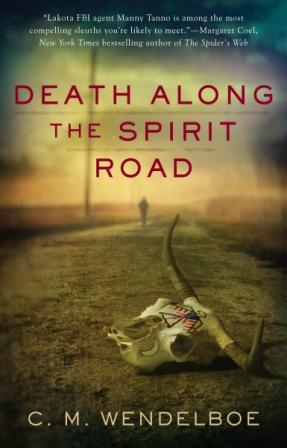 Book Discussion led byAuthor C.M. Wendelboe	Friday, March 23rd3:30 p.m.Custer County Library447 Crook St., Suite #4